Subag Humas dan TU 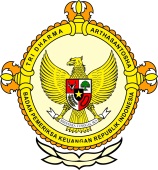       									              BPK Pwk. Prov. Sulawesi TengahTahun :									Bulan :                                                                        		                                                                               		Tanggal : 											Entitas :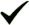 Pembiayaan APBD Palu 2017 Capai Puluhan Miliarby NikoNovember 26, 2016Palu, Metrosulawesi.com - Dalam rapat paripurna DPRD Kota Palu, Jumat, 25 November 2016, Plt Sekretaris Kota Palu Dharma Gunawan memaparkan kondisi APBD Kota Palu 2017. Kata dia, pada 2017, pendapatan daerah yang menurun akan disertai dengan pembiayaan yang sangat besar mencapai Rp29,8 miliar.
“Pembiayaan mencapai Rp.29.800.000.000. Angka itu terbagi untuk penyertaan modal kepada PDAM sebesar Rp3.000.000.000 dan pembayaran pokok utang Pusat Informasi Pemerintah (PIP) sebesar Rp26.800.000.000. Itulah kondisi APBD Kota Palu untuk tahun 2017,” kata Dharma.
Dharma Gunawan mengungkapkan Pemerintah Kota (Pemkot) Palu menargetkan pendapatan daerah pada 2017 sebesar Rp1.296.715.467.153, dan belanja daerah Rp 1.266.915.467.153. Sementara untuk target pembiayaan daerah Rp 29.800.000.000. 
Kata dia, target pendapatan daerah pada APBD 2017 tersebut terdiri dari target PAD Rp282.091.280.962, dana perimbangan Rp941.257.217.250 dan lain- pendapatan sebesar Rp73.366.968.941.
Sedangkan untuk belanja daerah 2017 terdiri dari belanja tidak langsung Rp616.139.349.199 dan belanja langsung  Rp650.776.117.945.
Setelah mendengarkan penjelasan Wali Kota atas Raperda APBD Kota Palu tahun 2017, kesembilan fraksi DPRD Kota Palu melalui juru bicaranya masing-masing sepakat menerima Raperda APBD Kota Palu tahun 2017. 
Sebelumnya, Anggota Badan Anggaran (Banggar) DPRD Kota Palu H Ishak Cae menyoroti target pendapatan APBD 2017 yang mengalami penurunan sangat siginifikan dibandingkan tahun 2016. 
Target Pendapatan APBD 2017 hanya Rp1,255 triliun atau turun dibandingkan tahun 2016 sebesar Rp1,444 triliun. Pendapatan Asli Daerah (PAD) tahun 2016 yakni Rp279,595 miliar. Namun, pada tahun 2017, PAD turun Rp12,975 miliar menjadi Rp266,619 miliar atau turun 4,64 persen.
“Pendapatan daerah untuk tahun 2017 menurun. Hal ini tidak dapat dipercaya. Melihat masih banyak potensi-potensi pendapatan daerah yang dapat digali oleh setiap SKPD. Khususnya SKPD yang terkait pendapatan daerah,” kata Ishak Cae pada saat pembahasan KUA-PPAS tahun 2017 di DPRD Palu, Selasa 15 November 2016.
Dari empat item PAD, hanya pajak daerah yang ditargetkan naik menjadi Rp113,220 miliar atau naik 10 persen dibandingkan tahun sebelumnya Rp102,879 miliar. Selebihnya, retribusi daerah, hasil pengelolaan kekayaan daerah yang dipisahkan, dan lain-lain PAD yang sah semuanya turun masing-masing 20,34 persen, 72,43 persen, dan 10,33 persen.
Misalnya retribusi daerah yang tahun lalu Rp25 miliar turun menjadi Rp20 miliar pada tahun 2017. Seharusnya kata Ishak Cae, jumlah pendapatan dinaikan dari tahun sebelumnya dengan melihat potensi-potensi pendapatan tersebut.  
”Terburuknya, lebih baik target pendapatan tahun 2017 mengacu pada pendapatan tahun lalu. Setidaknya, kebijakan ini lebih baik, dibandingkan menurunkan jumlah pendapatan tahun 2017,” ujarnya.
Dia juga meminta, pembahasan tentang pendapatan dipercepat, dan melanjutkan pembahasan belanja untuk tahun 2017. Mengingat kata Ishak Cae, waktu pembahasan yang semakin sempit.
Selain PAD yang turun, komponen lainnya yang juga turun adalah dana perimbangan hanya Rp932,166 miliar atau turun 13,78 persen dibandingkan tahun sebelumnya yang mencapai Rp1,082 triliun. Begitu juga lain-lain pendapatan yang sah turun menjadi Rp 56,900 miliar atau 30 persen dibandingkan tahun sebelumnya.

Editor : M Yusuf BJ2016MEDIAmetrosulawesi123456789101112  12345678910111213141516171819202122232425262728293031ProvinsiPaluDonggalaTolitoliBuolSigiMorowali UtaraParigi MoutongPosoMorowaliTojo Una-unaBanggaiBanggai KepulauanBanggai Laut